2020北京海淀初一（上）期末                 英    语                      2020.1学校		班级		姓名		成绩		听力理解(共20分)一、听后选择(共12分，每小题1分)听对话或独白，根据对话或独白的内容，从下面各题所给的A、 B、C三个选项中选择最佳选项。每段对话或独白你将听两遍。请听一段对话，完成第1至第2小题。1. What color is the sweater?A. Blue.		B. White.		C. Brown.2. How much are the socks?A. Two dollars.	B. Four dollars.		C. Six dollars.请听一段对话，完成第3至第4小题。3. How many baseballs does Alan have?A. One.		B. Two.			C. Three.4. Where are the baseballs?A. On the desk.	B. Under the bed.	C. In the bookcase.请听一段对话，完成第5至第6小题。5. What is Jenny going to do on Saturday morning?A. Have math classes.B. Do her homework.C. Go to her grandparents' home.6. What time will they meet?A. At 2:30 pm.	B. At 3:00 pm.		C. At 3:30 pm.请听一段对话，完成第7至第9小题。7. What is Lucy's favorite school day?A. Monday.		B. Tuesday.		C. Thursday.8. What can we learn about Lucy's English teacher?A. She is really kind to the students.B. She comes from a very big city in America.C. She speaks slowly to help students understand.9. Who are the speakers?A. Teacher and student.B. Father and daughter.C. Sister and brother.请听一段独白，完成第10至第12小题。10. When do we have Cooking Night?A. On November 10th		B. On December 13th		C. On January 5th	11. What can we do on China Night?A. Watch films.		B. Play games.			C. Dance and act.12. What does the speaker mainly talk about?A. Night activities this term.	B. Popular classes at night.	C. Subjects in the school.二、听独白，记录关键信息。(共8分，每小题2分)请根据所听到的独白内容和提示信息，将所缺的关键信息填写在答题纸的相应位置上。这段独白你将听两遍。知识运用(共28分)三、单项填空(共10分，每小题1分)从下面各题所给的A、B、C、D四个选项中，选出可以填入空白处的最佳选项。17. Mike is very tall and		likes playing basketballA. she		B. he		C. her		D. his18. For boys, we have black trousers		only $22.A. for		B. on		C. in		D. at19. I like sports,		I don't play them.A. because		B. so		C. and		D. but20. There is        egg on the table.A. a			B. an		C. the		D. /21. My sister and I		in the same school.A. am		B. is		C. are		D. be22. I like history because it is very 		.A. boring		B. busy		C. difficult	D. interesting23——		is the hat?—— It's twenty yuan.A. How many	B. How old		C. How much		D. How long24. Let's		 fishing next Sunday.A. go		B. goes		C. going		D. to go25. My father often		 sports programs on TV.A. watch		B. watches		C. watching		D. to watch26. —— Can I help you?——		.I need a sweater for school.A. Not at all		B. You're welcome		C. See you		D. Yes, please四、短文填空(共8分，每小题1分)阅读下列短文，根据短文内容填空，每空一词。A    Cindy Smith has good eating habits. She       27       (like) to eat fruit for breakfast. Although she doesn't like bananas, she likes oranges and        28         (apple) For lunch, she really likes salad. She doesn't like hamburgers for dinner because they're not         29          (health). She likes chicken for dinner. She says she likes ice-cream, but she doesn't eat it, because she doesn't        30         (want) to be fat.BWe have some interesting and fun things for you this term.          31           September 21th, we have a school trip in the afternoon. October is a great        32         . On the 12th and the 15th, we have two ball games, soccer and volleyball. School Day is on October 22nd.       33         (you) parents can come to our school. Next month, we have an art festival. It's on November 3nd. We have an English party on November 30th. And on December 3rd, we have a book sale in the school library. This        34        (be) a really busy term! Have a good time!五、完形填空(共10分，每小题1分)阅读下面的短文，掌握其大意，然后从短文后各题所给的A、B、C、D四个选项中，选择最佳选项。Once there was a little girl Lily, who was very friendly and popular in her class. She was friends with everyone in her class. There was no one in class who didn't        35         her.She was very        36      and would always be busy with her friends. She felt very happy that she had so many friends at school.On Friendship Day, their class organized an event, in which everyone had to prepare three         37      and give them to their best friends. Lily was very happy for the coming Friendship Day and was expecting gifts from her       38       .However, when all gifts were shared in class, she was the only one who didn't receive any gift! She felt     39     and cried a lot. She thought to herself how it was possible. She had made so much effort (努力) to be friends with everyone but in the end no one thought of her as one of their best friends.Everyone came and tried to comfort (安慰) her but each one only stayed for a short time before 40       . This was exactly what Lily had done so many times to others.When she got home, seeing her sad face, her mother asked her why she looked so down. She questioned, "Where can I        41         true friends?"Her mother was surprised at her question. Then Lily told her about the day in school. Her mother comforted her and said, "You cannot get real friends with a smile or a few good words. if you really want true friends, you will have to           42          them real time and love. For a true friend, you must always be there, in good times and bad. There just isn't enough         43        to be there for everyone, so it's only possible to have some true friends."With tears in her eyes, Lily got to know what makes           44         friends. She nodded and made up her mind to do something different.35. A. miss		B. like			C. see			D. ask36. A. kind		B. clever		C. careless		D. difficult37. A. jokes		B. games		C. gifts			D. cards38. A. parents		B. teachers		C. brothers		D. classmates39. A. happy		B. excited		C. tired			D. terrible40. A. leaving		B. waiting		C. thinking		D. shopping41. A. test		B. call			C. thank			D. find42. A. tell		B. sell			C. give			D. teach43. A. time		B. help			C. money		D. advice44. A. fun		B. true			C. nice			D. fine阅读理解(共32分)六、阅读下列短文，根据短文内容，从短文后各题所给的A、B、C、D四个选项中，选择最佳选项。(共22分，每小题2分)A45. Where did the grey cat get lost?A. In local pubs.			B. In the Lees Hall area.C. At Lees Sports Center.		D. On 32 Main Street Lees Hall.46. When can beginners have Zumba classes?A. At 11:00 pm on Monday.		B. At 2:30 pm on Tuesday.C. At 11:30 am on Wednesday.		D. At 8:30 am on Thursday.47. Which of the following statements is true?A. The babysitter has to work 8 hours every day.B. Call Jan at 719873466 if you find the lost cat.C. You can book a place to learn Zumba in October.D. "The computer doctor" checks computers for free.BMany people love taking photographs. Some are good at taking pictures of people. Others focus more on sports or nature.Mr. Luo, a retired railroad worker, took up photography at age 60. He joined a photography club and became an active member of it. He often went on bike rides and took pictures. This summer he did something unusual but amazing with his camera.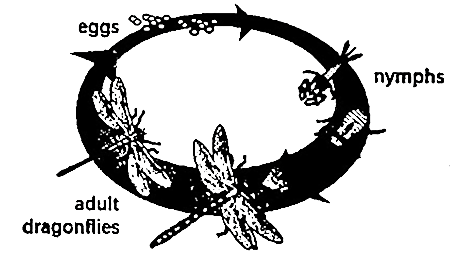 On that day, Mr. Luo got up at 5:00 am. He went to a pond in the countryside where there were always plenty of dragonflies. With great excitement, he set up his camera. First, he found a water bug in the muddy water. He waited until the bug climbed up a lily pad. There, it stopped to rest.     Fifteen minutes later, the bug's body began to change. The skin split behind the head, and the adult dragonfly crawled out of its old skin. One hour later, the dragonfly started to separate its wings, which had been wet and folded at the beginning. Then, the dragonfly opened its wings for the first time. In another hour, the dragonfly moved with its wings and flew off for food.He took a series of pictures of a dragonfly that was changing from a nymph to an adult. Using his camera, he recorded (记录) the whole process, which took nearly five hours!People are amazed at the series of pictures. Whenever people praise (夸赞) him for his work, Mr. Luo says, "Don't give the credit to me. Give it to nature. I just use my camera to record moment and show it to the world."48. What is Mr. Luo's hobby after he retired?A. Doing sports.			B. Taking pictures.C. Recording videos.			D. Going on bike rides.49. What unusual and amazing thing did Mr. Luo do?A. He went to a pond in the countryside.B. He found a water bug in the muddy water.C. He explained why the countryside was so beautiful.D. He recorded how a water bug changed into a dragonfly.50. When people praise Mr. Luo for his work, he		.A. receives it very excitedly		B. cares about it very muchC. gives the credit to nature	D. records the wonderful moment51. What can we learn about Mr. Luo from his story?A. He makes a living by taking pictures.		B. He can wait long to take good pictures.C. He took up photography at an early age.	D. He has won a lot of prizes in photography.CAre you a little shy when it comes to raising your hand in class? If so, that's totally normal. We've been there. With all attention on you, it can be so scary to speak up.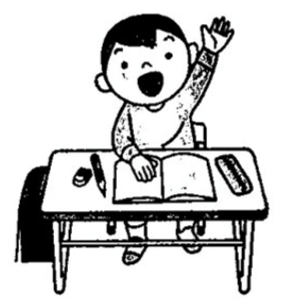 However, if you can break through your fear, we promise you can benefit （受益）a lot. According to  a government study, some students are falling behind because they're too shy to put their hands up when a teacher asks a question. So try to raise your hand!To start with, you'll realize the power of being wrong. Nobody is right all the time. Your teacher will be happy to see your participation and won't punish you for being wrong. He or she will explain why you're wrong. You'll learn something new. Chances are, other students think the same thing as you, but don't speak up. Not only do you help yourself, but you help your shy classmates, too.Besides, your teacher will know you're interested in learning. Participating in class shows that you are not falling asleep behind your textbook. This is beneficial to you and your teacher. Your teacher will appreciate your interaction (互动) during the lesson and will remember your enthusiasm（热情）The next time you're one point away from an A+.What's more, you'll have fun discussing with your classmates. When you and other classmates are raising hands to answer questions, it makes the class more interesting and allows you to actively engage with the lesson. Your teacher doesn't have to stand in the front of the room talking nonstop for a long time. Class time will fly by and your mind won't be wandering to the clock every 5 minutes.Most importantly, you'll know that you've actually learned the material. One of the best ways to prove that you actually know something is by talking about it. Speaking up in class shows that you are trying to understand or have understood what you've been taught.Don't be shy or afraid to raise your hand in class. Nobody is judging you. Seriously. It'll finally pay off?52. In Paragraph 2, the writer uses the government study to show		.A. putting hands up is difficultB. being shy can benefit youC. raising hands is importantD. asking questions is necessary53. The underlined phrase "engage with" in Paragraph 5 means”		”A. worry aboutB. take care ofC. think aboutD. take part in54. The writer probably agrees that			.A. being active in class is helpful to your studyB. teachers should help students learn more in classC. students like discussing better than answering questionsD. speaking up in class means understanding the material well55. What is the writer's main purpose in writing this passage?A. To encourage students to speak up in class.B. To question about the material learned in class.C. To discuss reasons why students are shy in class.D. To introduce ways to help students raise hands in class.七、阅读短文.根据短文内容回答问题。(共10分，每小题2分)A Chinese Class in Chicago High SchoolStanding in front of the blackboard, Christina Xu starts the class as usual, which lasts 90 minutes. Sixteen students stand up, shout their greetings of "good morning" in Chinese, and start the class.This is a usual Chinese class at Walter Payton College Preparatory High School in downtown Chicago. The 16 students are divided (分成) into small groups, four in each group, to practice Chinese speaking and writing.The four different tones (声调) are one of the most difficult parts in Chinese learning. To make it easier, Xu uses gestures, and asks the students to match gestures with the words she pronounces.Walter Payton is one of the 41 public schools in Chicago that offer Chinese classes. About 60 certified full-time Chinese teachers like Xu are offering Chinese courses in four levels to about 11,000 elementary and middle school students in Chicago Public Schools (CPS)."CPS offers 12 foreign languages for students to choose," said Jane Lu, CPS Chinese world language coordinator and director of the Confucius Institute in Chicago. "In 2018, Chinese replaced French to become the second most chosen foreign language." Lu thinks it is because of the rapid development and rising of China on the world's stage.Sixteen-year-old Steven Norinsky is a junior at Walter Payton. He has been learning Chinese since elementary school. He plans to learn it throughout high school. "I choose Chinese because I think it is the most important language to learn," Norinsky explained.56. What do the 16 students practice in small groups?57. Are the four different tones one of the most difficult parts in Chinese learning?58. How many public schools offer Chinese classes in Chicago?59. When did Chinese become the second most chosen foreign language in Chicago?60. Why does Norinsky choose to learn Chinese?书面表达(共20分)八、完成句子，每空一词。(共10分，每空1分)根据下面各题所结的中文及英文提示，完成下面的句子。61.——今晚吃点什么呢?    ——鸡肉和沙拉怎么样?    ——What shall we have for dinner?——				chicken and salad?62.——你的生日是什么时候?——我的生日在六月。——When is your birthday?——My birthday is					.63.——感谢你的帮助。——不客气。——		you		our help.——You're welcome!64.早餐是从七点到八点。Breakfast is	7:00 am		8:00 am.Tom最喜欢的运动是足球。他经常和他的朋友踢球。Tom's favorite sport is soccer. He often		it		his friends.九、文段表达(10分)66.从下面两个题目中任选一题，根据中文和英文提示，完成一篇不少于50词的文段写作。文中已给出内容不计入总词数。所给提示词语仅供选用。请不要写出你的校名和姓名。题目①    假如你是李华，你的英国笔友Grace想要了解你的校园生活，请用英语给Grace写一封回信，介绍你的学习科目、最喜欢的校园活动及原因。    提示词语: math, history, sports meeting, English Day, exciting    提示问题: What subjects do you have at school?                  What's your favorite school activity and why?题目②    你们学校将举办“成为更好的自己”的英文演讲比赛。假如你是李华，请用英语写一篇演讲稿，谈谈为了成为更好的自己，你是如何做的以及这样做的原因。    提示词语: eating habits, sports, strong, plan, work hard    提示问题: What do you do to become a better self?                   Why do you do so?2020北京海淀初一（上）期末英语参考答案听力理解(共20分)略。知识运用(共28分)三、单项填空(共10分，每小题1分)从下面各题所给的A、B、C、D四个选项中，选出可以填入空白处的最佳选项。17-21 BADBC		22-26 DCABD四、短文填空(共8分，每小题1分)阅读下列短文，根据短文内容填空，每空一词。A) 27. likes  28. apples  29. healthy  30. wantB) 31. On  32. month  33. Your   34. is五、完形填空(共10分，每小题1分)阅读下面的短文，掌握其大意，然后从短文后各题所给的A、B、C、D四个选项中，选择最佳选项。35-39 	BACDD		40-44 ADCBB阅读理解(共32分)六、阅读下列短文，根据短文内容，从短文后各题所给的A、B、C、D四个选项中，选择最佳选项。(共22分，每小题2分)A) 45-47 BCD      B) 48-51 BDCD    C) 52-55 CDAA七、阅读短文.根据短文内容回答问题。(共10分，每小题2分)56. They practice Chinese speaking and writing.57. Yes, they are.58. 41. / Forty-one.59. In 2018.60. because he thinks it is the most important language to learn.书面表达(共20分)八、完成句子，每空一词。(共10分，每空1分)根据下面各题所结的中文及英文提示，完成下面的句子。61. What about     62. in June		63. Thank for   64. from to  65. plays with九、文段表达(10分)略。考生须知1.本试卷共8页，共九道大题，66道小题。满分100分。考试时间90分钟。2.在答题纸上准确填写学校名称、班级名称、姓名。3.试题答案一律填涂或书写在答题纸上，在试卷上作答无效。4.考试结束，请将本试卷和答题纸一并交回。A Trip to New YorkA Trip to New YorkA few things to takeAbout $600Four  13  of yourself.The school letter.What to wearA  14  shirt.Ways to contact (联系)Place: The school officeTelephone Number:  15	Person: Mrs. GreenTime: 9:00 am - 5:00 pm (Monday to      16       )10:00 am - 4:00 pm (every Saturday)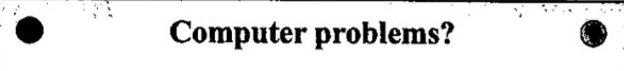 Experienced IT engineer will sort out problemswith home computers (PCs and Macs). Phone "thecomputer doctor" now for a free check at 09651325693.32 Main Street Lees Hall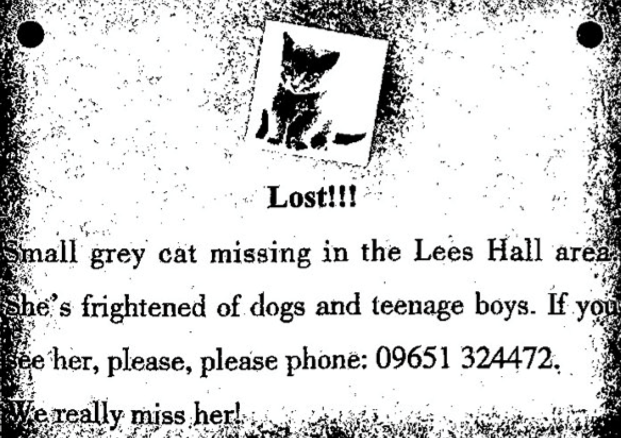 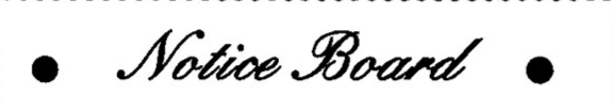 For recently formed band. Must have ability and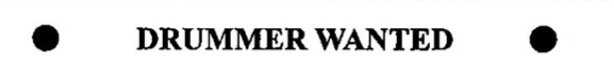 experience. We play mostly rock. Do not need towrite songs. Some performances in local pubs in NovDec. Send details and sound samples to: newband @ hotmail.com.****************************************BABYSITTER WANTEDFor 2-year-old twins——occasionally weekdayevenings for up to six hours. Would be suitable fora student with some experience. £14.50 an hour.Phone Jan on 719873466.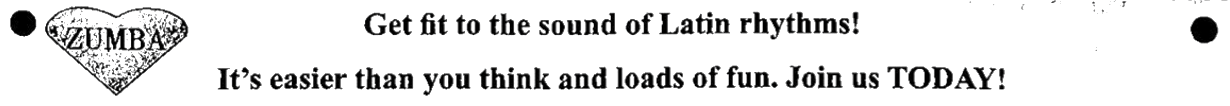 Beginners classes:       Monday/Wednesday     11-12 amIntermediate classes:  Tuesday/Thursday          2-3 pmAdvanced classes:       Monday/Wednesday      7-8 pmCome and book your place before 25 September at Lees Sports Center.Beginners classes:       Monday/Wednesday     11-12 amIntermediate classes:  Tuesday/Thursday          2-3 pmAdvanced classes:       Monday/Wednesday      7-8 pmCome and book your place before 25 September at Lees Sports Center.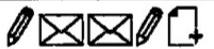 To             GraceFrom         Li HuaSubject     School lifeDear Grace,I'm glad to introduce my school life to you.Looking forward to your reply.Yours,Li HuaTo Be a Better Self    Hello, everyone! My name is Li Hua and I am happy to talk about what I do to become abetter self																																																						Thanks for listening!